Department BildungswissenschaftInstitut für Schulpädagogik und Bildungsforschung              Stand: 06.12.2019Dieses Formblatt bitte im Briefkasten von Herrn Dr. Kuhnert (PHF, ISB, Raum 4044) hinterlegen.Name, Vorname: ……………………………………………E-Mail: ……………………………………………………….Matrikelnummer: ……………………………………………Bitte ankreuzen:Versuch          1. Wiederholung           2. Wiederholung   Besuchte Lehrveranstaltungen im Modul „„Schulpädagogische und Professionalisierungsbezogene Vertiefung“ (Titel/ DozentIn) 1. ………………………………………………………………………………..2………………………………………………………………………………….3………………………………………………………………………………….Bitte geben Sie in den Kästchen Ihre drei Prioritäten für die ErstprüferInnen an:(Beispiel: Prof. Häcker: 1, Dr. Fiedler: 2, Prof. Radisch: 3, wobei die 1 die höchste Priorität bedeutet).Herr Prof. Häcker						Herr Prof. Radisch	Frau Dr. Fiedler		Herr Dr. Kuhnert		Frau Dr. Heyden		                 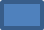 	Wegen der Anmeldung zum Staatsexamen beantrage ich einen früheren Prüfungstermin.Datum: 							Unterschrift: